美中企业家商会简史美国美中企业家商会 (American－Chinese CEO Society，ACCS) 是由美中两国的商业精英和企业家组成的非盈利非政治性团体。2005年8月5日成立于美国加州。商会成员来自两岸三地的华裔企业家和主流美国企业家以及曾在政界任过职的政府官员。会员们致力于分享知识和经验以使自己和其他会员更加成功。分享旨在促进会员能作出更有利的决策，给会员创造出更多的机会，使会员无论在个人和事业上都能得以成长。美中企业家商会会员包括来自企业界的精英和商界的领袖，与两国政商高层和企业高管有紧密的联系，如医疗器械、医疗设备、医院建设、矿产资源、能源、房地产开发、化工、建材、环保、水处理、煤、纺织、IT高新科技、电脑设备、电子、医药、运输、物流、家私、食品、玩具以及工业制造等众多领域，当然还有金融与投资服务暨法律、会计、城市规划，建筑设计，税务、城镇化设计、医院设计、景观设计、卫生保健管理、教育、房地产管理、及WTO事务专业等领域；另外也与农场，酒庄，庄园的经营者都有着良好的人脉关系。美中企业家商会的宗旨是，构架美中商务平台、推动美中经贸发展与友好往来。商会成立10年来，致力於促进美中贸易投资、商业服务，加强两国企业之间的交流，提高认知度增进企业家之间的友谊，在互信的基础上深入合作。曾多次成功接待来自中国商务部，贸促会、侨办，侨联，中国工商联以及北京、上海、浙江、江苏、山东、广东，甘肃、吉林、辽宁，四川，陕西，黑龙江，江西，重庆，天津，福建，内蒙等各地政府官员及贸易代表团，并定期组织美国企业家访华团到中国考察，拜会政府及商业机构的领导人，例如商务部，贸促会，国侨办，工商联及更多省市自治区领导，寻求投资合作机会，取得丰硕成果。另外，商会还定期举办各种商务研讨会，行业展会，教育培训以及文化艺术交流活动。近年来，进入美国市场的中国大型企业迅速增加，在美国开展业务。为了给两国的企业提供有效地协助，美中企业家商会的聚会越办越好，层次也越来越高，形式也越来越多，在南加州享有美名，为美中两国各个行业的主流企业CEO 提供了有效地交谊平台。美中企业家商会创办人及会长孙文铁，祖籍山东烟台，成长于宁波，支边内蒙古建设兵团，就读于杭州浙江大学。毕业后分配到广西桂林，南宁从事外交工作。1984年赴美国留学，攻读MBA研究生并获得加州大学工商管理硕士学位。1987年从商，曾任美华集团副总裁兼总经理。1989年创办美国世纪盛集团，任董事长，下设五家分公司包括工厂。1996年与他人共同创办美国美中工商协会，2002年12月当选该会第七届会长，2003年底蝉联第八届会长。历年来受聘为山东省，吉林省，宁波市，江西省，辽宁省侨联顾问。2005年受聘为辽宁省商务厅，大连市保税区，营口市政府经济顾问。2006年，孙文铁会长应邀到白宫参加美国总统布什欢迎中国国家主席胡锦涛率领的政府代表团的隆重欢迎仪式。 2009年孙文铁先生被美国加州大学河滨商学院院长聘为顾问。2010年受聘为浙江省工商联海外顾问，山东省威海市政府经济顾问。2012年美中企业家商会应美国商务部美西南主任要求协助组织安排习近平副主席访问洛杉矶举办的美中经济高峰论坛邀请会员与会的工作。 2014年孙文铁先生又被美国加州大学洛杉矶分校世界卫生组织聘为董事。2005年8月，由孙文铁发起，来自美国、中国大陆、香港、台湾、东南亚等地的和美国主流企业家组成美国美中企业家商会成立，孙文铁担任会长至今。孙文铁在商会成立仪式上说，随着中国经济的发展，美中两国的企业家相互合作，通过商会平台资源组合，以及寻找更好的投资和发展机会成为新的发展趋势。在新的形势下需要架构一个美中商务的平台，促进美中企业家、政府官员和社团只商界领袖之间的联系，为想去中国经商的美国公司和来美国发展的中国公司提供交流的机会。非营利的美中企业家商会由此应运而生。他强调，该会大门敞开，由来自两岸三地的华裔企业家和主流美国企业家共同组成，它的最大特点，突破了目前华裔社区企业家及商家吸收来自某一地区的会员或是只吸收华裔会员的格局，有利于该会在促进美中贸易及商务交流方面做更务实、更广泛的工作。美中企业家商会自2005年创立以来，一直致力于美中两国主流企业的经贸交流，业务拓展。 为两国企业的不断深入交流，投资，服务形成了良好的平台。在中美双方政府的协助下，商会为会员企业做了很多有效的工作。商会每年组织美国企业代表团访问中国。在美国接待中国企业家来访，帮助投资选项， 企业对接，产业互助。协助中国商务部，北京市，上海市，江苏省，山东省，浙江省，吉林省，陕西省，辽宁省 等在洛杉矶举办京交会，上交会推介会, 及各种招商活动， 互通频繁。美中企业家商会领导也积极参与中美高层活动，包括应邀到美国白宫参加美国原总统布什举行的欢迎时任中国国家主席胡锦涛的国事访问隆重仪式， 参加出席美国政府举办的有21国领袖参加的APEC企业峰会，协同美国商务部支持在洛杉矶举行欢迎时任中国副主席习近平的经贸高峰论坛，参加出席洛杉矶侨界举办的欢迎习近平晚宴等。2015年9月会长孙文铁率领多名会员前往西雅图欢迎中国国家主席习近平，期间有幸出席洛杉矶侨界领袖与习主席会面的宴会，整个代表团更参与了由中国贸促会姜增伟会长与美国前财政部长Henry Paulson共同主持的中美企业家圆桌会仪。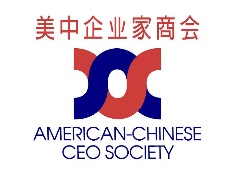 American-Chinese CEO Society美中企业家商会